Задание 1Пусть к вам счастье в Новый год
Непременно в дом войдет!
Нараспашку дверь держите
И его явленья ждите.
Переступит ваш порог
И избавит от тревог
Пусть к вам Нараспашку дверь 
И его явленья ждите. 
держите счастье в Новый год
Переступит ваш порог 
Непременно в дом войдет!
И избавит от тревогЗадание 1Пусть к вам счастье в Новый год
Непременно в дом войдет!
Нараспашку дверь держите
И его явленья ждите.
Переступит ваш порог
И избавит от тревог
Пусть к вам Нараспашку дверь 
И его явленья ждите. 
держите счастье в Новый год
Переступит ваш порог 
Непременно в дом войдет!
И избавит от тревогЗадание 1Пусть к вам счастье в Новый год
Непременно в дом войдет!
Нараспашку дверь держите
И его явленья ждите.
Переступит ваш порог
И избавит от тревог
Пусть к вам Нараспашку дверь 
И его явленья ждите. 
держите счастье в Новый год
Переступит ваш порог 
Непременно в дом войдет!
И избавит от тревогЗадание 1Пусть к вам счастье в Новый год
Непременно в дом войдет!
Нараспашку дверь держите
И его явленья ждите.
Переступит ваш порог
И избавит от тревог
Пусть к вам Нараспашку дверь 
И его явленья ждите. 
держите счастье в Новый год
Переступит ваш порог 
Непременно в дом войдет!
И избавит от тревогЗадание 1Пусть к вам счастье в Новый год
Непременно в дом войдет!
Нараспашку дверь держите
И его явленья ждите.
Переступит ваш порог
И избавит от тревог
Пусть к вам Нараспашку дверь 
И его явленья ждите. 
держите счастье в Новый год
Переступит ваш порог 
Непременно в дом войдет!
И избавит от тревогЗадание 2.Очень вкусный пирогЯ захотел устроить бал,
Я захотел устроить бал,
Я захотел устроить бал,
И я гостей к себе позвал.Купил муку, купил творог,
Купил муку, купил творог,
Купил муку, купил творог,
Испёк рассыпчатый пирог.Пирог, ножи и вилки тут,
Пирог, ножи и вилки тут,
Пирог, ножи и вилки тут,
Но, что-то гости не идут.Я ждал, пока хватило сил,
Я ждал, пока хватило сил,
Я ждал, пока хватило сил,
Потом кусочек откусил.Потом подвинул стул и сел,
Потом подвинул стул и сел,
Потом подвинул стул и сел,
И весь пирог в минуту съел.Когда же гости подошли,
Когда же гости подошли,
Когда же гости подошли,
То даже крошек не нашли.Задание 2.Очень вкусный пирогЯ захотел устроить бал,
Я захотел устроить бал,
Я захотел устроить бал,
И я гостей к себе позвал.Купил муку, купил творог,
Купил муку, купил творог,
Купил муку, купил творог,
Испёк рассыпчатый пирог.Пирог, ножи и вилки тут,
Пирог, ножи и вилки тут,
Пирог, ножи и вилки тут,
Но, что-то гости не идут.Я ждал, пока хватило сил,
Я ждал, пока хватило сил,
Я ждал, пока хватило сил,
Потом кусочек откусил.Потом подвинул стул и сел,
Потом подвинул стул и сел,
Потом подвинул стул и сел,
И весь пирог в минуту съел.Когда же гости подошли,
Когда же гости подошли,
Когда же гости подошли,
То даже крошек не нашли.Задание 2.Очень вкусный пирогЯ захотел устроить бал,
Я захотел устроить бал,
Я захотел устроить бал,
И я гостей к себе позвал.Купил муку, купил творог,
Купил муку, купил творог,
Купил муку, купил творог,
Испёк рассыпчатый пирог.Пирог, ножи и вилки тут,
Пирог, ножи и вилки тут,
Пирог, ножи и вилки тут,
Но, что-то гости не идут.Я ждал, пока хватило сил,
Я ждал, пока хватило сил,
Я ждал, пока хватило сил,
Потом кусочек откусил.Потом подвинул стул и сел,
Потом подвинул стул и сел,
Потом подвинул стул и сел,
И весь пирог в минуту съел.Когда же гости подошли,
Когда же гости подошли,
Когда же гости подошли,
То даже крошек не нашли.Справочный материал1. Выделение фрагментов текстаСпособ 1.Установить курсор слева от первого символа фрагмента;Нажать клавишу Shift  и , не отпуская ее, выделить с помощью клавиш управления курсором: → - по символам или ↓ - по строкам.Способ 2:Установить курсов на первое слово выделяемой части текста;Нажать клавишу Shift   и щелкнуть на последнем слове выделяемой части текста, либо удерживая левую клавишу мыши, перемещать ее до тех пор, пока не будет выделено последнее слово.2. Удаление фрагментов текста. Способ 1. Выделить фрагментНажать клавишу Delete.Способ 2.В меню ПРАВКА выполнить команду ВЫРЕЗАТЬ. (в этом случае фрагмент вставится в буфер обмена и не удалиться совсем и может быть использован в дальнейшем. Его можно копировать, перемещать)Откатка 	CTRL+Z	отмена правкиНакатка	CTRL+Y	восстановление правкиВырезать 	CTRL+X	копирование с удалениемКопировать	CTRL+C	(CTRL + Insert)Вставить 	CTRL+V	(Shift +  Insert)с помощью мышки, пользуясь "всплывающим" меню правок, которое появляется на экране при щелчке правой кнопкой в поле редактора. Вот что означают позиции этого меню:ОтменитьОткатка. Аналог клавиатурного аккорда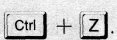 ВырезатьСкопировать в буфер обмена с удалением фрагмента из текста. Аналог клавиатурного аккорда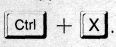 КопироватьКопировать в буфер обмена без удаления фрагмента из текста. Аналог клавиатурного аккорда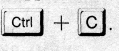 ВставитьВставить фрагмент из буфера обмена на место текстового курсора. Аналог клавиатурного аккорда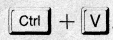 УдалитьУдалить из текста выделенный фрагмент. Аналог клавиатурной команды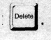 Выделить всеВыделить весь текст. Часто в редакторах эта операция выполняется аккордом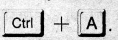 Д/зЧит стр.60 РТ №111 стр 87, №113, 114 стр 89Рефлексия: Закончите предложение или предложения на выбор…1.         На уроке я понял…2.	Я узнал, что …3.	Для меня было неожиданным …4.	Оказывается, что  …5.	Теперь я…Теперь поставьте сами себе отметку за урок.Все понял и могу рассказать……10 баллов;.Все понял. Но рассказать не могу…..8 баллов;Понял не все….6 баллов,Ничего не понял, но старался…….4 балллаРефлексия: Закончите предложение или предложения на выбор…1.         На уроке я понял…2.	Я узнал, что …3.	Для меня было неожиданным …4.	Оказывается, что  …5.	Теперь я…Теперь поставьте сами себе отметку за урок.Все понял и могу рассказать……10 баллов;.Все понял. Но рассказать не могу…..8 баллов;Понял не все….6 баллов,Ничего не понял, но старался…….4 балллаРефлексия: Закончите предложение или предложения на выбор…1.         На уроке я понял…2.	Я узнал, что …3.	Для меня было неожиданным …4.	Оказывается, что  …5.	Теперь я…Теперь поставьте сами себе отметку за урок.Все понял и могу рассказать……10 баллов;.Все понял. Но рассказать не могу…..8 баллов;Понял не все….6 баллов,Ничего не понял, но старался…….4 балллаРефлексия: Закончите предложение или предложения на выбор…1.         На уроке я понял…2.	Я узнал, что …3.	Для меня было неожиданным …4.	Оказывается, что  …5.	Теперь я…Теперь поставьте сами себе отметку за урок.Все понял и могу рассказать……10 баллов;.Все понял. Но рассказать не могу…..8 баллов;Понял не все….6 баллов,Ничего не понял, но старался…….4 балллаАлгоритм работы с фрагментами текста1.________________________________________________2.________________________________________________3.________________________________________________4.________________________________________________Алгоритм работы с фрагментами текста1.________________________________________________2.________________________________________________3.________________________________________________4.________________________________________________Алгоритм работы с фрагментами текста1.________________________________________________2.________________________________________________3.________________________________________________4.________________________________________________Вопрос“+” верю,“-” не верю1. Верите ли вы, что минимальная единица текстовой информации: цифра, буква, знак препинания и т.д - символ.?2. Верите ли вы, что произвольная последовательность символов, ограниченная специальными символами  конца абзаца. Бывают пустые – это строка?3. Верите ли вы, что произвольная последовательность символов между  левой и правой границами документа - строка?4. . Верите ли вы, что  некоторое количество рядом стоящих символов, которые можно рассматривать как единое целое – это фрагмент. Им может быть отдельное слово, строка, абзац, страница и даже весь вводимый текст.5. Верите ли вы, что решение информационной задачи это гипертекст?Вопрос“+” верю,“-” не верю1. Верите ли вы, что минимальная единица текстовой информации: цифра, буква, знак препинания и т.д - символ.?2. Верите ли вы, что произвольная последовательность символов, ограниченная специальными символами  конца абзаца. Бывают пустые – это строка?3. Верите ли вы, что произвольная последовательность символов между  левой и правой границами документа - строка?4. . Верите ли вы, что  некоторое количество рядом стоящих символов, которые можно рассматривать как единое целое – это фрагмент. Им может быть отдельное слово, строка, абзац, страница и даже весь вводимый текст.5. Верите ли вы, что решение информационной задачи это гипертекст?Вопрос“+” верю,“-” не верю1. Верите ли вы, что минимальная единица текстовой информации: цифра, буква, знак препинания и т.д - символ.?2. Верите ли вы, что произвольная последовательность символов, ограниченная специальными символами  конца абзаца. Бывают пустые – это строка?3. Верите ли вы, что произвольная последовательность символов между  левой и правой границами документа - строка?4. . Верите ли вы, что  некоторое количество рядом стоящих символов, которые можно рассматривать как единое целое – это фрагмент. Им может быть отдельное слово, строка, абзац, страница и даже весь вводимый текст.5. Верите ли вы, что решение информационной задачи это гипертекст?